АКЦИОНЕРНОЕ ОБЩЕСТВО «Гулькевичский завод бетонных блоков «БЛОК»Полное наименование: Акционерное общество «Гулькевичский завод бетонных блоков «БЛОК»Сокращенное наименование: АО «Блок»Генеральный директор: Шульга Владимир ВикторовичГлавный бухгалтер: Смирнова Ирина Викторовна352189, Краснодарский край, Гулькевичский район, п. Красносельский,ул. Промышленная, 2тел/факс 8(861-60) 3-08-82Отдел сбыта: 8(861-60) 3-09-22, 3-08-79, 8-(988)-242-01-16, 8-(938)-508-85-50, 8-(966)-766-05-12Web: blok-gbi.ruE-mail: sale@blok-gbi.ru, reception@blok-gbi.ruИНН 2329004997    КПП 232901001       р/с 40702810847840000008ФИЛИАЛ "ЮЖНЫЙ" ПАО "БАНК УРАЛСИБ" Г. КРАСНОДАР БИК 040349700К/с 30101810400000000700ОКОНХ16140,  ОКПО 00862827,ОГРН 1022303583280ОКВЭД 23.61Ж/д -реквизиты Ст.Гирей СКЖД код станции 529501 с подачей на ст.Карьер-1 МПС код 153403На ветку ОАО «Блок»,код завода 4164352189 Краснодарский край Гулькевичский районпгт. Красносельскийул. Промышленная, 2тел./ факс (86160) 3-08-82Е-mail: reception@blok-gbi.rusale@blok-gbi.ru   Веб-сайт: www.blok-gbi.ru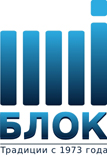 ИНН 2329004997Р/сч 40702810847840000008ФИЛИАЛ "ЮЖНЫЙ" ПАО "БАНК УРАЛСИБ" Г. КРАСНОДАР  к/сч 30101810400000000700БИК 040349700ОКПО 00862827ОГРН 1022303583280